Общероссийский печатный научный журнал (фундаментальные, поисковые и прикладные исследования).Авторам бесплатно предоставляется журнал и свидетельство о публикации в электронном виде, благодарность научному руководителю.Всем статьям присваивается индекс DOI.  ( doi  - международный цифровой идентификатор).Размещается в научной электронной библиотеке elibrary.ru по договору №  Электронная версия (постатейно) размещается в электронной библиотеке: “ CIBERLENINKA ” по договору № 36419-01.Все статьи индексируются в  Google Scholar.Печатный журнал рассылается по ведущим библиотекам России.ОСНОВНЫЕ РАЗДЕЛЫ ЖУРНАЛА:ТРЕБОВАНИЯ К ОФОРМЛЕНИЮ МАТЕРИАЛОВ:ОЧЕРЕДНОСТЬ ИЗЛОЖЕНИЯ В СТАТЬЕ:АНКЕТА АВТОРА:РЕКВИЗИТЫ ДЛЯ ОПЛАТЫ:Получатель ЧНОУ ДПО ГНИИ «НАЦРАЗВИТИЕ»ИНН  7814259245;           КПП   781401001ОГРН 1157800003382        р/с 40703810655080000858Банк получателя: СЕВЕРО-ЗАПАДНЫЙ БАНК ПАО "СБЕРБАНК РОССИИ" Г. САНКТ-ПЕТЕРБУРГБИК 044030653           Кор.счет 30101810500000000653 Назначение платежа: «Публикация статьи в журнале, НДС не облагается»Ф.И.О. контактного лица-плательщикаФИНАНСОВЫЕ УСЛОВИЯ УЧАСТИЯ:Оплата производится с целью возмещения организационных, издательских, полиграфических и почтовых расходов.КВИТАНЦИЯ НА ОПЛАТУ: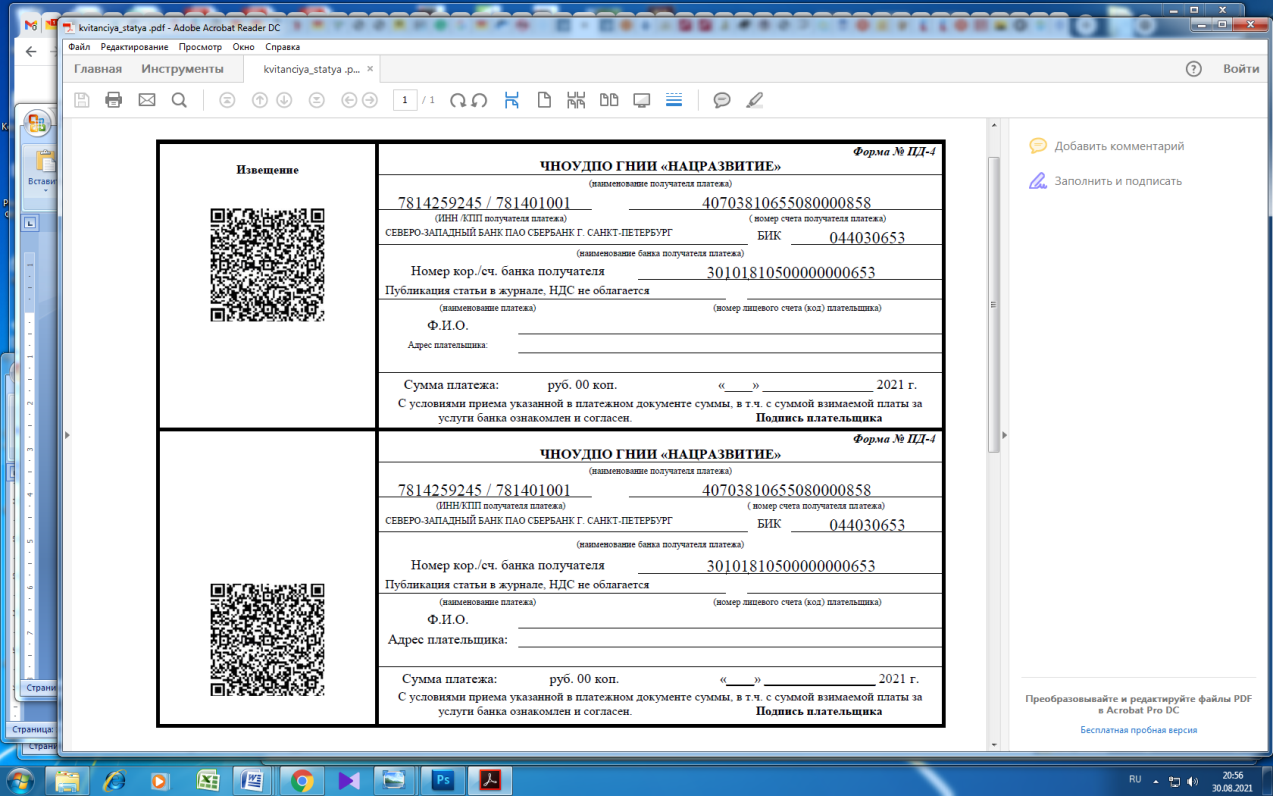 Впишите данные контактного лица-плательщика, сумму платежа, дату и подпись.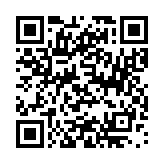 ОТПРАВКА МАТЕРИАЛОВ В РЕДАКЦИЮДля публикации Вам необходимо выслать на адресnatsrazvitie@gmail.com следующие материалы:Статьи, принимаются в ближайший номер журнала.КОНТРОЛЬНЫЕ ДАТЫ:К публикации в журнале научных и практических работников, преподавателей образовательных учреждений, докторантов, аспирантов, соискателей и студентов (в соавторстве с научным руководителем).БУДЕМ РАДЫ ВИДЕТЬ ВАС СРЕДИ НАШИХ АВТОРОВ8 (812)905-29-09http://natsrazvitie.ru/natsrazvitie@gmail.com197348, Санкт-Петербург,Коломяжский пр., д.18А,офис 5-114НГНИИ  «НАЦРАЗВИТИЕ»ПРИ ПОДДЕРЖКЕ УМО ВУЗОВ РОССИИНАУЧНЫЙ ЖУРНАЛ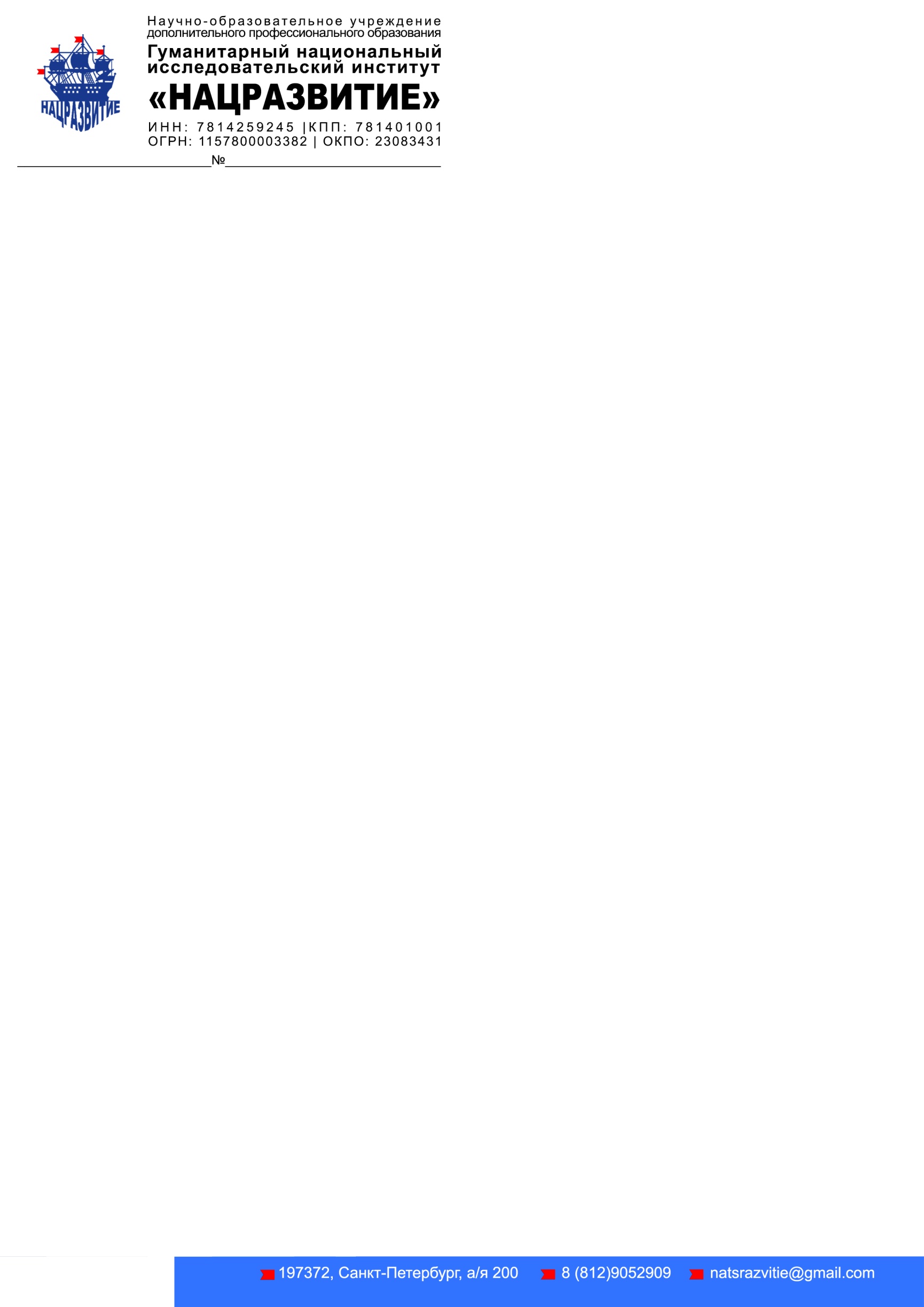 НАЦРАЗВИТИЕ.НАУКА И ОБРАЗОВАНИЕГосударственная регистрация – ПИ No ФС77-80721ISSN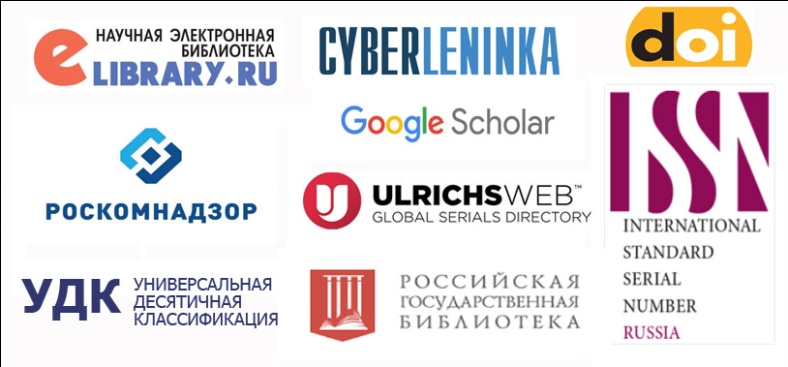 Периодичность – 12 раз в годЯзык публикации: русский и (или) английскийФормат журнала: печатный, А4Статьи принимаются постоянно в ближайший номер.Санкт-Петербург1Архитектура, 2Астрономия, 3Биологические науки,4Географические науки,5Геолого-минералогические науки. 6Журналистика, 7Искусствоведение, 8Исторические науки, 9Культурология.10Литература, 11Медицинские науки, 12Науки о Земле. 13Педагогические науки,14Психологические науки. 15Политические науки,  16Сельскохозяйственные науки, 17Социологические науки.18Технические науки. 19Фармацевтические науки.20Физико-математические науки.21Филологические науки.22Химические науки,23Экономические науки, 24Юридические науки.Формат текстаMicrosoft Word (doc, docx)Формат страницыА4 (210x297 мм)Ориентация страницыкнижнаяПоля20 ммТип и размер шрифтаTimes New Roman, 14 птМежстрочный интервалполуторныйАбзацный отступ1,25 смВыравниваниепо ширинеПереносыне вручнуюФормат рисунковjpg, gif, bmp, не WordЦвет рисунковчерно-белыйШрифт в рисункахне менее  11 птСсылки на литературув квадратных скобкахСписок литературыобязателен, в конце статьи1УДКВ верхнем левом углу.2Фамилия, имя, отчествоВыравнивание - правый край.3Ученая степень и званиеУказывается, если есть. Выравнивание- правый край.4Место работы / учебыВыравнивание - правый край.5ГородГород, в котором живет автор. Выравнивание - правый край.6Название статьиБольшими буквами, жирный шрифт, по центру7Аннотация:Не более 6 строк8Ключевые слова:Не более 6 слов или словосочетаний9Текст статьиРазместить статью10Список литературыРучная, сквозная нумерацияЕсли авторов несколько, то сведения о следующем авторе (пункты 2, 3, 4, 5) располагаются через пустую строчку под предыдущим автором.Если авторов несколько, то сведения о следующем авторе (пункты 2, 3, 4, 5) располагаются через пустую строчку под предыдущим автором.Если авторов несколько, то сведения о следующем авторе (пункты 2, 3, 4, 5) располагаются через пустую строчку под предыдущим автором.Если статья на русском языке, то по желанию автора можно добавить английский перевод 6, 7, 8 пунктов. Располагать пункты 6, 7 и 8 на английском языке следует под пунктом 8 (ключевые слова на русском языке). Для справки: Аннотация - Abstract, Ключевые слова - Keywords.Если статья на русском языке, то по желанию автора можно добавить английский перевод 6, 7, 8 пунктов. Располагать пункты 6, 7 и 8 на английском языке следует под пунктом 8 (ключевые слова на русском языке). Для справки: Аннотация - Abstract, Ключевые слова - Keywords.Если статья на русском языке, то по желанию автора можно добавить английский перевод 6, 7, 8 пунктов. Располагать пункты 6, 7 и 8 на английском языке следует под пунктом 8 (ключевые слова на русском языке). Для справки: Аннотация - Abstract, Ключевые слова - Keywords.Информация о контактном лицеИнформация о контактном лицеИнформация о контактном лицеИнформация о контактном лицеФамилия, имя, отчество контактного лица*Фамилия, имя, отчество контактного лица*Фамилия, имя, отчество контактного лица*Электронный адрес контактного лица*Электронный адрес контактного лица*Электронный адрес контактного лица*Телефон контактного лицаТелефон контактного лицаТелефон контактного лицаИнформация о публикацииИнформация о публикацииИнформация о публикацииИнформация о публикацииНазвание журнала*Нацразвитие. Наука и образованиеНацразвитие. Наука и образованиеНацразвитие. Наука и образованиеРаздел журнала *Раздел журнала *Раздел журнала *Название статьи*Название статьи*Название статьи*Количество страниц в статье*Количество страниц в статье*Количество страниц в статье*ФИО автора полностью (если авторов несколько, то ФИО авторов – через запятую)*ФИО автора полностью (если авторов несколько, то ФИО авторов – через запятую)*ФИО автора полностью (если авторов несколько, то ФИО авторов – через запятую)*ФИО научного руководителя (если есть)ФИО научного руководителя (если есть)ФИО научного руководителя (если есть)Информация о печатном экземпляре журналаИнформация о печатном экземпляре журналаИнформация о печатном экземпляре журналаИнформация о печатном экземпляре журналаКоличество печатных экземпляров журнала*Количество печатных экземпляров журнала*Количество печатных экземпляров журнала*Почтовый адрес для отправки печатного журнала*Почтовый адрес для отправки печатного журнала*Почтовый адрес для отправки печатного журнала*Фамилия, имя, отчество получателя*Фамилия, имя, отчество получателя*Фамилия, имя, отчество получателя*Дополнительный сервисДополнительный сервисДополнительный сервисДополнительный сервисСправка о принятии материалов к публикации в электронной формеСправка о принятии материалов к публикации в электронной формеДа/нетДа/нетПрошу опубликовать статью. Разрешаю вносить в представленные мною материалы корректорскую правку и опубликовать статью в периодическом издании (научном журнале)Прошу опубликовать статью. Разрешаю вносить в представленные мною материалы корректорскую правку и опубликовать статью в периодическом издании (научном журнале)Прошу опубликовать статью. Разрешаю вносить в представленные мною материалы корректорскую правку и опубликовать статью в периодическом издании (научном журнале)Прошу опубликовать статью. Разрешаю вносить в представленные мною материалы корректорскую правку и опубликовать статью в периодическом издании (научном журнале)Основные финансовые условия:Руб.Публикация до 5 страниц (включительно) машинописного текста (без печатного сборника)850Каждая дополнительная страница (свыше 5 страниц)210Каждый печатный экземпляр сборника400Пересылка за пределы РФ дополнительно750Дополнительные финансовые условия:Руб.Справка о принятии материалов к публикации в электронной форме150Название материалаНазвание файлаСтатьюФамилияИ.О.-статьяАнкету участника.ФамилияИ.О.-анкетаСкан или фото квитанцииФамилияИ.О.-квитанцияПрием материаловБлижайший номерИзвещение о принятии материалов к публикации или необходимости их доработкиВ течение 2 рабочих дней после полученияСправка о принятии материалов к публикацииВ течении 2 рабочих днейРассылка электронной версии журнала10 рабочих дней после окончания приема в текущий выпускРассылка печатного журнала (при заказе)20 дней рабочих дней после окончания приема в текущий сборникРассылка номеров почтовых отправлений2 дня после рассылки печатного журналаРазмещение в elibrary.ru20 рабочих дней после окончания приема статейРазмещение в Киберленинке и Google scholar30 рабочих дней после окончания приема статей